Evolution hebdomadaire de prix des produits de grande consommation et leur variation dans certaines principales villes Période : semaine du 26 octobre au 01 novembre 2020(*) Les variations sont en pourcentage et relatives à la semaine précédente.Source : DSS/INSAE, 03 novembre 2020.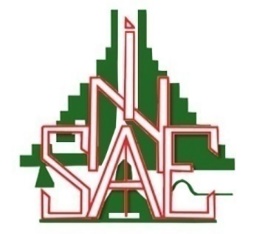 Institut National de la Statistique et de l’Analyse EconomiqueDirection des Statistiques SocialesProduits, prix moyens (FCFA) et variations (%)Produits, prix moyens (FCFA) et variations (%)Les principales villesLes principales villesLes principales villesLes principales villesLes principales villesLes principales villesProduits, prix moyens (FCFA) et variations (%)Produits, prix moyens (FCFA) et variations (%)CotonouPorto-NovoParakouNatitingouBohiconLokossaMaïs séché en grains vendu au détail (1KG)Prix247219242188191224Maïs séché en grains vendu au détail (1KG)Variation (*)-1,6-1,4-2,0-3,1-2,6-0,9Riz en grains longs vendu au détail (1KG)Prix496500517509520466Riz en grains longs vendu au détail (1KG)Variation (*)0,80,2-0,40,20,20,0Sorgho  (1KG)Prix434354356254403518Sorgho  (1KG)Variation (*)3,6-0,3-2,51,23,31,0Mil  (1KG)Prix463373424276446529Mil  (1KG)Variation (*)2,9-0,52,22,2-1,52,1Gari 2ème qualité (1 KG)Prix448370307377390337Gari 2ème qualité (1 KG)Variation (*)0,2-1,1-1,6-1,60,3-0,9Sucre raffiné en poudre (1 KG)Prix452500500489493499Sucre raffiné en poudre (1 KG)Variation (*)-0,40,00,00,0-0,2-0,8Haricot blanc (1 KG)Prix694616586516471575Haricot blanc (1 KG)Variation (*)-0,10,81,2-0,81,31,2Ignames (1 KG)Prix279343307151425320Ignames (1 KG)Variation (*)6,5-3,71,7-1,90,00,9Tomate fraiche (1 KG)Prix307267323187205230Tomate fraiche (1 KG)Variation (*)5,95,11,38,75,14,5Piment frais  au kg (1 KG)Prix596768296346483738Piment frais  au kg (1 KG)Variation (*)3,1-2,72,8-2,5-2,4-4,0Oignon frais rond (1 KG)Prix1 1128317701 030945514Oignon frais rond (1 KG)Variation (*)5,17,88,34,87,65,1Huile d'arachide artisanale/coton (1 L)Prix1 1001 2001 0001 000800850Huile d'arachide artisanale/coton (1 L)Variation (*)0,00,00,00,00,00,0Huile de palme non raffinée (1 L)Prix700550900800600567Huile de palme non raffinée (1 L)Variation (*)0,00,00,00,00,0-2,7Pétrole lampant vendu en vrac (1 L)Prix600600600700600575Pétrole lampant vendu en vrac (1 L)Variation (*)0,00,0-2,80,00,0-2,9Essence Kpayo (1 L)Prix450375400400425450Essence Kpayo (1 L)Variation (*)0,00,00,00,00,010,3Gaz domestique (6Kg)Prix3 5003 3003 5003 2703 2703 300Gaz domestique (6Kg)Variation (*)0,00,00,00,00,00,0Gaz domestique (12,5 KG)Prix6 8506 8507 0006 8156 8156 850Gaz domestique (12,5 KG)Variation (*)0,00,00,00,00,00,0Chinchard congelé  (Silvi) (1 KG)Prix1 3001 2331 2001 2001 2001 233Chinchard congelé  (Silvi) (1 KG)Variation (*)0,00,00,00,00,0-5,2Viande de bœuf sans os (1 KG)Prix3 0002 8002 0001 8002 4002 500Viande de bœuf sans os (1 KG)Variation (*)0,00,00,00,00,00,0Viande de mouton (1 KG)Prix3 0002 8002 5002 0003 0002 500Viande de mouton (1 KG)Variation (*)0,00,00,00,00,00,0Riz importé ‘’GINO’’ (5 KG)Prix5 2005 4335 5006 0005 5005 167Riz importé ‘’GINO’’ (5 KG)Variation (*)0,00,00,00,00,01,3Lait concentré ‘’JAGO’’ (1 KG)Prix1 0001 0001 0001 0001 0001 000Lait concentré ‘’JAGO’’ (1 KG)Variation (*)0,00,00,00,00,00,8Lait concentré ‘’Cèbon’’ (1 KG)Prix9501 0001 0009001 000950Lait concentré ‘’Cèbon’’ (1 KG)Variation (*)0,00,00,00,00,00,0Farine de blé (1 KG)Prix450500500450400500Farine de blé (1 KG)Variation (*)0,00,00,00,00,00,0Spaghetti ‘’Matanti’’ (500 G)Prix350350350350350350Spaghetti ‘’Matanti’’ (500 G)Variation (*)0,00,00,00,00,00,0Ciment ‘’NOCIBE’’ (1 tonne)Prix70 00068 66774 16776 00075 00069 667Ciment ‘’NOCIBE’’ (1 tonne)Variation (*)0,00,00,20,00,00,0Ciment ‘’SCB Lafarge’’ (1 tonne)Prix70 00068 66774 00076 00075 00069 333Ciment ‘’SCB Lafarge’’ (1 tonne)Variation (*)0,00,00,00,00,00,0Fer à béton (barre de 8) (1 tonne)Prix480 000490 000491 667510 000490 000490 000Fer à béton (barre de 8) (1 tonne)Variation (*)0,00,0-0,30,00,00,0Fer à béton (barre de 10) (1 tonne)Prix480 000490 000495 000510 000490 000490 000Fer à béton (barre de 10) (1 tonne)Variation (*)0,00,00,70,00,00,0NB : 1- Selon le Compte rendu du Conseil des Ministres en sa séance du 1erAvril 2020, les prix à la pompe, au titre du mois d’avril2020 et valable jusqu’à la présente date, se présentent ainsi qu’il suit : Gaz domestique : 545 F/kgGaz domestique (bouteille de 6kg) : 3270 FGaz domestique (bouteille de 12,5 kg) : 6815 FEssence à la pompe : 505 F/ le LitrePétrole à la pompe : 510 F/ le Litre       2- Les marchés dans lesquels s’effectuent, les observations sont :Cotonou : marché DantokpaPorto-Novo : marché OuandoParakou : marché ArzékéNatitingou : marché St-KouagouBohicon : marché de BohiconLokossa : marché Nesto d’Almeida